Ezra 8                                                             Lesson 9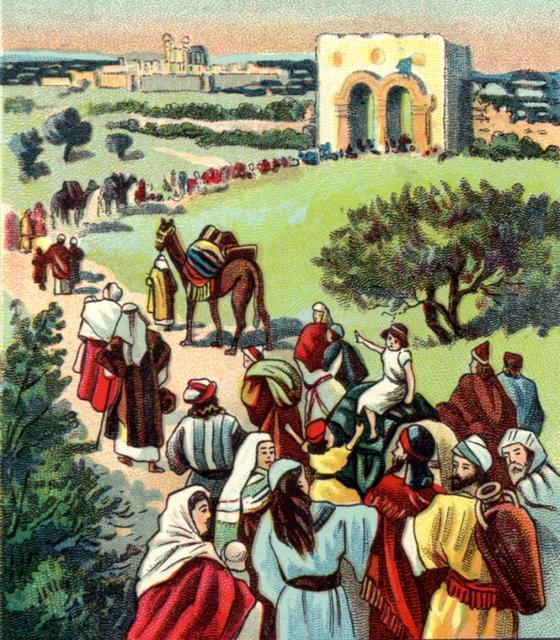 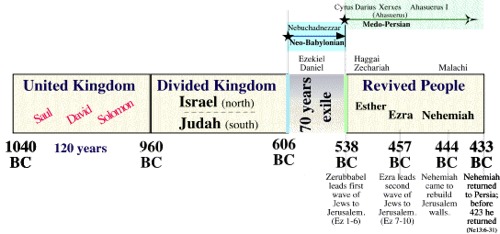  A detailed record is kept regarding those who are returning.  How many men are listed in verses 1-14, and how can we know their families went with them?Who is missing, and why is it important?What might be the value of the gifts given in the “freewill offering” in today’s currency?How far did they have to travel with these gifts?The Bible contains real stories of real people.  We can know this, in part, by their human interactions.  Examine verses 21-23. Have you ever put yourself in a similar situation? (Maybe a few brave souls will be willing to share their similar stories)Bonus Question: Who are the Nethinim?